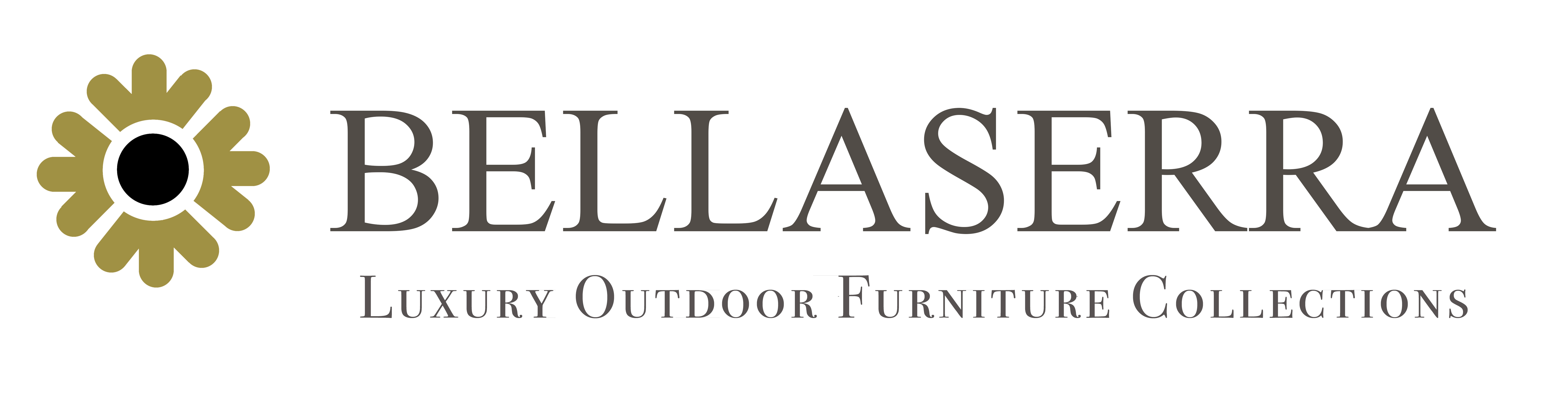 Barbados Ottoman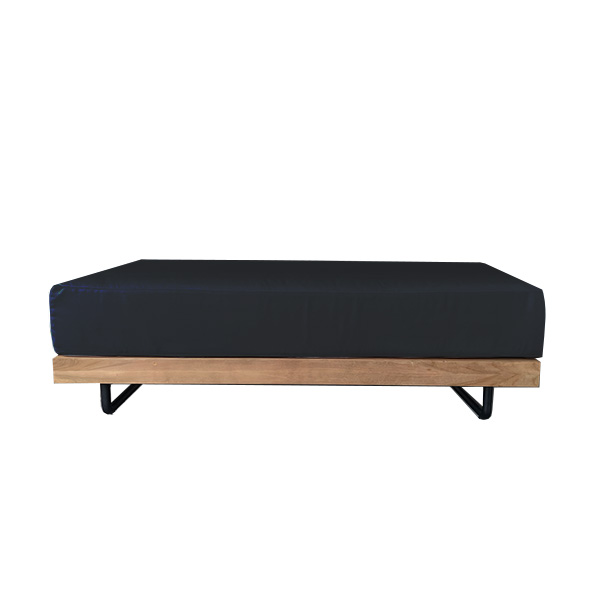 SKU: 1W-0061-00Product SummaryMaterial: Teak WoodFinishes: Natural Teak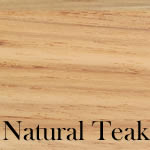 Dimensions: 51.2″ W x 27.6″ D x 7.9″ H